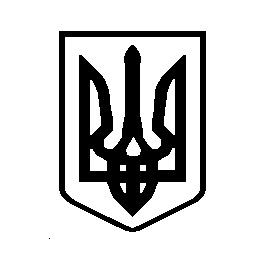 УКРАЇНАВИШГОРОДСЬКА МІСЬКА РАДАРОЗПОРЯДЖЕННЯ № 108від 16 вересня 2020 року	          м. ВишгородПро відкриття меморіальної дошки пам'яті		З метою вшанування та увічнення пам'яті загиблих учасників антитерористичної операції, які віддали своє життя за незалежність і територіальну цілісність, враховуючи рішення Виконавчого комітету Вишгородської міської ради №222 від 23 липня 2020 року  керуючись постановою Кабінету Міністрів України від 20 травня 2020 року №392 «Про встановлення карантину з метою запобігання поширенню на території України гострої респіраторної хвороби COVID-19, спричиненої короновірусом SARS-CoV-2, та етапів послаблення протиепідемічних заходів», п/п 20, п. 4 ст. 42 Закону України «Про місцеве самоврядування в Україні»:Сприяти проведенню відкриття меморіальної дошки пам'яті на фасаді будівлі Вишгородської загальноосвітньої школи № 1 полковнику Булло Дмитру Леонідовичу 22 вересня 2020 року о 10:00.Начальнику фінансово-бухгалтерського відділу Мирієвському І.В. здійснити оплату заходів та квіткову продукцію відповідно до чинного законодавства.Учасникам заходу під час його проведення дотримуватись рекомендацій Головного санітарного лікаря України щодо організації протиепідемічних заходів у період карантину у зв’язку з поширенням коронавірусної хвороби (COVID-19).Повідомити Начальника Вишгородського відділу поліції Головного управління НП в Київській області Бежука Р.В. про відкриття меморіальної дошки пам'яті на фасаді будівлі Вишгородської загальноосвітньої школи № 1 полковнику Булло Дмитру Леонідовичу 22 вересня 2020 року о 10:00 для забезпечення правопорядку.Повідомити головного лікаря Філії «Вишгородська станція екстреної медичної допомоги» Павленка В.П. про відкриття меморіальної дошки пам'яті на фасаді будівлі Вишгородської загальноосвітньої школи № 1 полковнику Булло Дмитру Леонідовичу 22 вересня 2020 року о 10:00 для забезпечення готовності спеціальних медичних підрозділів.Контроль за виконання даного розпорядження покласти на заступника міського голови Іванова Т.С.Міський голова                                                                             О. МомотВик. Матвієвська І.І.